ANEXO 4 DEL FORMULARIO 2JUSTIFICACIÓN DE CONSULTORÍAS PARA APLICAR AL FINANCIAMIENTO NO REEMBOLSABLE DE LA XIII- CONVOCATORIA A FONDOS CONCURSABLES 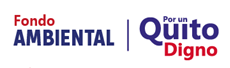 JUSTIFICACIÓN DE CONSULTORÍASAntecedentes: Circunstancias o acontecimientos que se han producido con anterioridad y justifiquen el requerimiento.Situación Actual: Problema o necesidad actual.Justificación:Objetivo a lograr con la Consultoría:--------------------------------------Firma C.I INSTITUCIÓN Y/O PERSONA SOLICITANTE:  NOMBRE DEL PROYECTO:   CATEGORÍA DE   POSTULACIÓN:   LÍNEA DE PROYECTO: 